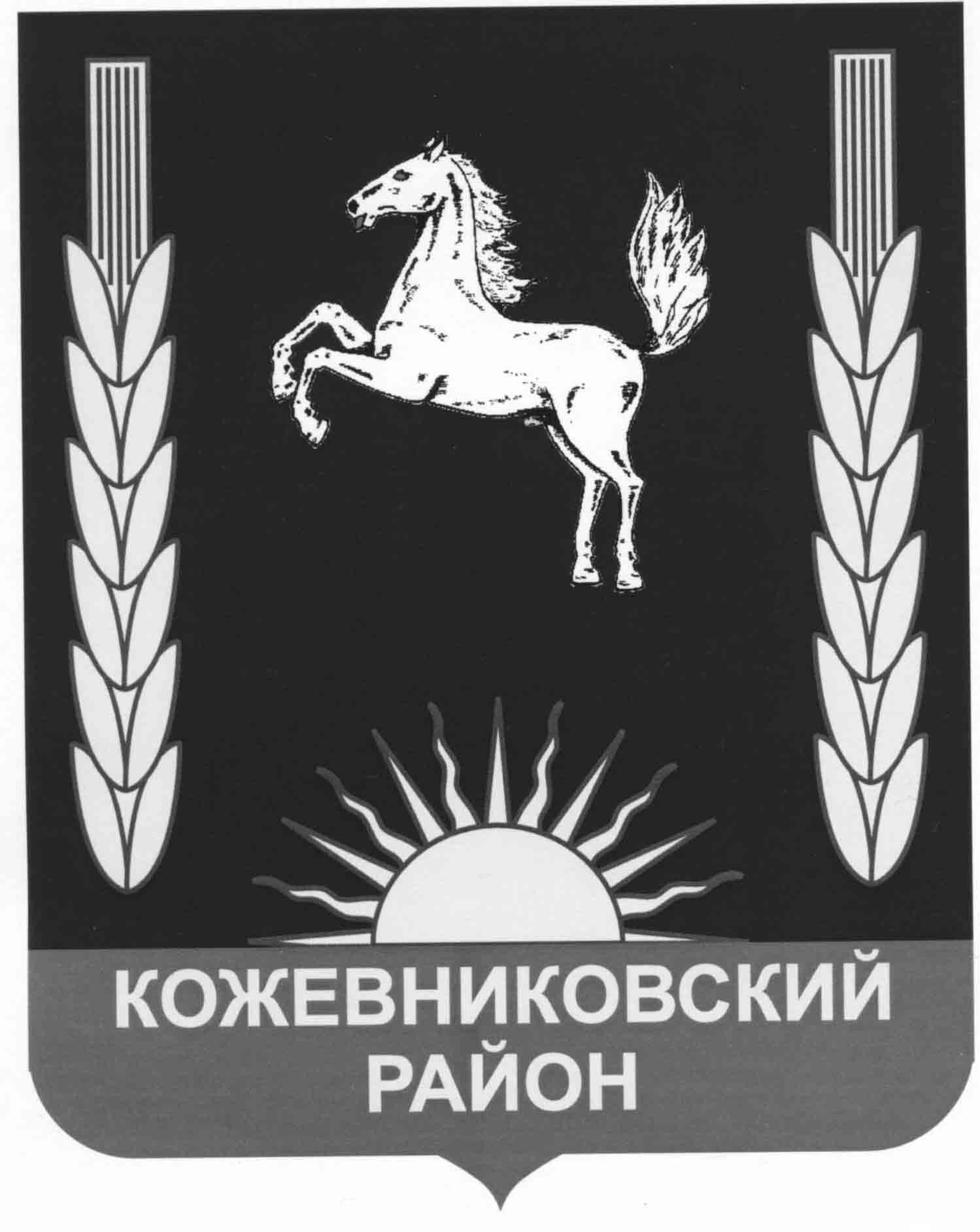 АДМИНИСТРАЦИЯ КОЖЕВНИКОВСКОГО РАЙОНАПОСТАНОВЛЕНИЕ 22.03.2022                                                                                                                                                                                                               № 167            с. Кожевниково       Кожевниковского района       Томской областиОб утверждении формы проверочного листа  при осуществлении  муниципального контроля (надзора) на автомобильном транспорте и в дорожном хозяйстве на территории    муниципального образования «Кожевниковский район»На основании Федерального закона от 31 июля 2020 года  № 248-ФЗ «О государственном контроле (надзоре) и муниципальном контроле в Российской Федерации», Постановления Правительства Российской Федерации  от 27 октября  2021 года № 1844 «Об утверждении требований к разработке, содержанию, общественному обсуждению проектов форм проверочных листов, утверждению, применению, актуализации форм проверочных листов, а также случаев обязательного применения проверочных листов» ПОСТАНОВЛЯЮ:1. Утвердить форму Проверочного листа при осуществлении муниципального контроля (надзора) на автомобильном транспорте и в дорожном хозяйстве на территории   муниципального образования «Кожевниковский район» согласно приложению к настоящему постановлению.2.   Настоящее постановление вступает в силу со дня его подписания.   3.  Контроль за исполнением настоящего постановления возложить на заместителя Главы Кожевниковского района по жилищно-коммунальному хозяйству, строительству, общественной безопасности Елегечева В.Н.Временно исполняющий обязанности Главы Кожевниковского района                                                                                     В.В. Кучер                                                                              Ю.А. Колдаева 38244(22-577)Приложение к постановлению Администрации Кожевниковского района от  ___________ № _____ФОРМА ПРОВЕРОЧНОГО ЛИСТА(список контрольных вопросов)используемая должностными лицами при осуществлении муниципальногоконтроля на автомобильном транспорте  и в дорожном хозяйстве в муниципальном образовании «Кожевниковский район» в области безопасности дорожного движения в целяхоценки  соблюдения  законодательства  Российской  Федерации  о безопасностидорожного  движения  при  проведении  плановой  проверки  юридических лиц ииндивидуальных    предпринимателей,    осуществляющих    деятельность    поэксплуатации автомобильных дорог (их участков)Администрация Кожевниковского района
______________________________________________________________________________
(наименование органа муниципального контроля)1. Наименование  лица,  осуществляющего  деятельность  по  эксплуатации автомобильной дороги (ее участка) (наименование юридического лица, фамилия, имя,  отчество  (при  наличии)  индивидуального предпринимателя), категория риска: ________________________________________________________________________________________________________________________________________________________________________________________________________________________________________________________________________________________________________________________________________________________________________________________________________________________________________________________________________________________________________________________________________________________________________________________________________________________________________________________________________________________________________________________________________________________________________________________________________________________________________________________________________________________________________________2. Место проведения плановой проверки с заполнением проверочного  листа и   (или)   указание  на  используемые  юридическим  лицом,  индивидуальным предпринимателем производственные объекты: _______________________________________________________________________________________________________________________________________________________________________________________________________________________3. Реквизиты   распоряжения  или  приказа   руководителя,   заместителя руководителя  органа  федерального  государственного  надзора  о проведении проверки: ________________________________________________________________________________________________________________________________________________________________________________________________________________________________________________________________________________________________________________________________4. Учетный номер проверки и дата присвоения учетного номера проверки  в едином реестре проверок: _______________________________________________________________________5. Должность,   фамилия   и   инициалы   должностного    лица    органа государственного  надзора,  проводящего проверку и заполняющего проверочный лист: ________________________________________________________________________________________________________________________________________________________________________________________________________________________________________________________________________________________________________________________________Предмет   плановой   проверки   ограничивается   перечнем  обязательных требований, включенных в проверочный лист (списком контрольных вопросов).Приложение к форме проверочного листа Перечень   вопросов, отражающих содержание обязательных требований, ответы на которые однозначно свидетельствуют о соблюдении или несоблюдению юридическим лицом, индивидуальным предпринимателем обязательных требований, составляющих предмет проверки:_____________________________________________________________________________________________________________________________________________________________________________________________________________________________________________________________________________________________________________________________________________________________________________________________________________________________________________________________________________________________________________________________________________________________________________________________________________________________________________________________________________________________________________(пояснения и дополнения по контрольным вопросам, содержащимся в перечне)________________________________________________________                            ___________                     ____________(должность и ФИО должностного лица, проводящего плановую проверку и заполнившего                                                  (подпись)                                                  (дата)проверочный лист)________________________________________________________                              __________                      ____________(должность и ФИО должностного лица юридического лица, ФИО индивидуального                                                             (подпись)                                                   (дата)предпринимателя присутствовавшего при заполнении проверочного листаЗаместитель Главы Кожевниковского районапо жилищно-коммунальному хозяйству строительству, общественной безопасности ___________________   В.Н. Елегечев___________________   2022г.Начальник отдела правовой и кадровой работы ___________________  В.И. Савельева_____________2022г.№ п/пКонтрольный вопросРеквизиты нормативного правового акта (подзаконного правового акта), содержащего обязательные требованияВывод о соблюденииВывод о соблюденииВывод о соблюденииПринимаемые меры№ п/пКонтрольный вопросРеквизиты нормативного правового акта (подзаконного правового акта), содержащего обязательные требованиясоответ.не соответ.не требуетсяПринимаемые меры1Наличие проекта организации дорожного движения (ПОДД)N 443-ФЗ от 29.12.2017 (ред. от 11.06.2021) "Об организации дорожного движения в Российской Федерации и о внесении изменений в отдельные законодательные акты Российской Федерации" (с изм. и доп., вступ. в силу с 01.07.2021)2Наличие технического паспорта на автомобильную дорогу общего пользования, местного значенияГОСТ 33388-2-15п.4.2.23Обеспечения доступности информации о допустимых весовых и габаритных параметров транспортных средств, а также возможных остаточных рисках ухудшения эксплуатационного состояния автомобильной дороги и возникновении угрозы безопасности на отдельных ее участках для потребителей транспортных услуг и третьих лиц;ГОСТ Р 52289Проекта организации дорожного движенияГОСТ 50597-2017п.6.24Своевременное введение временных ограничений движения в целях обеспечения безопасности движения при опасных природных явлениях или угрозе их возникновения, при аварийных ситуациях на дорогах, при проведении дорожных и аварийно-восстановительных работ, в случае выявления дефектов и повреждений автомобильных дорог и дорожных сооружений, создающих угрозу безопасности дорожного движения, а также в целях обеспечения сохранности автомобильных дорог в период возникновения неблагоприятных природно-климатических условий, вызывающих снижение несущей способности конструктивных элементов автомобильной дороги, ее участков и образование дефектов дорожной одежды  ГОСТ 33220-2015п.5.2.1-п.5.4СП 78.13330-2012п.4.10, п.4.11, п.10, п.10.28, п.10.29, п.16.5-п.16.10Порядок осуществления весового и габаритного контроля транспортных средств утв. приказом Минтранса России
от 31 августа 2020 года N 348Проект организации дорожного движенияп. 13.2 Технического регламента Таможенного союза "Безопасность автомобильных дорог" (ТР ТС - 014 - 2011)5Обеспечения сохранности автомобильных дорог и дорожных сооружений на них при воздействии транспортных, эксплуатационных, природно-климатических, чрезвычайных и других факторов в течение их жизненного цикла:ГОСТ 50597-2017п.5.15.1Покрытии проезжей части должны отсутствовать проломы, просадки, выбоины и иные повреждения или дефекты, а также посторонние предметы, затрудняющие движение транспортных средств с разрешенной скоростью и представляющие опасность для потребителей транспортных услуг или третьих лицп.5.1.2п.5.2Таблица 5.35.2Покрытие тротуаров, пешеходных дорожек, посадочных площадок остановочных пунктов и наземные тактильные указателиГОСТ 50597-2017п.5.1.35.3Сцепные качества дорожного покрытия ГОСТ 50597-2017п.5.2.25.4Ровность дорожного покрытия п.5.2 Таблица 5.1 Таблица 5.25.5Содержание обочины и разделительной полосыГОСТ 50597-2017п.5.1.1, п.5.3 Таблица 5.45.6Фактическое расстояния видимости на автомобильной дороге соответствующих классов и категорий ниже минимально требуемого в результате выполняемых эксплуатационных действий или отсутствия таковыхГОСТ 50597-2017п.7.1- п7.3Таблица 7.1СП 34.13330-2021п.5.16 – п.5.236Организация дорожного движения с использованием комплекса технических средств, соответствие технических средств заданным характеристикам, установленным в международных и региональных стандартах, а в случае их отсутствия - национальных (государственных) стандартах, обеспечивающими их видимостьГОСТ 33220-2015п.6.1, п.6.5СП 34.13330-2021п.10ГОСТ 50597-2017п.66.1а) дорожные знакип.6.2 Таблица 6.16.2б) сигнальные столбики, тумбы исветовозвращателип.6.6  п.6.7 Таблица 6.5 Таблица 6.66.3в) стационарное освещениеп.6.9 Таблица 6.86.4г) искусственные неровностип.6.3 Таблица 6.26.5д) дорожная разметкап.6.8 Таблица 6.76.6ж) светофоры и звуковые устройствап.6.4 Таблица 6.36.7з) огражденияп.6.5 Таблица 6.47Соответствие и различимость дорожной разметки в любых условиях эксплуатации за исключением случаев, когда поверхность автомобильной дороги загрязнена или покрыта снежно-ледяными отложениямиГОСТ 33220-2015п.6.28Соответствие содержание покрытия автомобильной дороги, остановок общественного наземного транспорта, тротуаров, обочин, съездов, площадок для стоянки и остановки  ТС при эксплуатации в зимних условияхГОСТ 22181 - 20148.1Требования к содержанию обочинп.6.1 Таблица 18.2Формирование снежных валовп.6.2 Таблица 28.3Содержание покрытия проезжей частип.7 Таблица 38.4Дефекты уплотнения снежного покрова (УСП)п.7 Таблица 48.5Требования к состоянию тротуаровп.7 Таблица 58.6Требования к содержанию водопропускных трубп.7 Таблица 68.7Требования к содержанию элементов обустройствап.7 Таблица 79Соответствие размещения объектов дорожного сервиса в границах полосы отвода автомобильной дорогич. 1 ст. 22ФЗ-№ 257 от8ноября. "Об автомобильных дорогах и о дорожной деятельности в Российской Федерации и о внесении изменений в отдельные законодательные акты Российской Федерации"СП 34.13330-2021п.11.1- п.11.17Таблица 11.1, 11.2